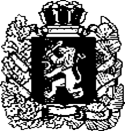 АДМИНИСТРАЦИЯ КУЛАКОВСКОГО СЕЛЬСОВЕТАМОТЫГИНСКОГО РАЙОНА КРАСНОЯРСКОГО КРАЯПОСТАНОВЛЕНИЕ24.05.2021г.                                                п. Кулаково                                                      № 23-пОб упорядочении адресного хозяйстваРуководствуясь Уставом Кулаковского сельсовета Мотыгинского района Красноярского края, Федеральным законом от 26.10.2003 № 131-ФЗ «Об общих принципах организации местного самоуправления в Российской Федерации» и в целях упорядочении адресного хозяйства Кулаковского сельсовета Мотыгинского района Красноярского края, ПОСТАНОВЛЯЮ:1. Провести переадресацию домов в населенном пункте Кулаково.2. Настоящее постановление является основанием для внесения изменений в Единый государственный реестр недвижимости.3. Контроль за исполнением настоящего Постановления оставляю за собой.4. Постановление вступает в силу со дня подписания и подлежит опубликованию в газете «Кулаковские вести».Глава Кулаковского сельсовета                                                               Н.В. Шалыгина№п/пСтарый адресНовый адрес1.Красноярский край, Мотыгинский район, п. Кулаково, ул. Набережная, д. 6, кв. 2 (кадастровый номер жилого дома 24:26:0201006:79)Красноярский край, Мотыгинский район, п. Кулаково, ул. Набережная, д. 4, кв. 2 (кадастровый номер жилого дома 24:26:0201006:79)2.Красноярский край, Мотыгинский район, п. Кулаково, ул. Набережная, д. 28, кв. 2 (кадастровый номер жилого дома 24:26:0201006:74)Красноярский край, Мотыгинский район, п. Кулаково, ул. Набережная, д. 15, кв. 2 (кадастровый номер жилого дома 24:26:0201006:74)3.Красноярский край, Мотыгинский район, п. Кулаково, ул. Набережная, д. 29б, кв. 1 (кадастровый номер жилого дома 24:26:0000000:3732)Красноярский край, Мотыгинский район, п. Кулаково, ул. Набережная, д. 28, кв.1 (кадастровый номер жилого дома 24:26:0000000:3732)